¿Cuál es cuál?Identifica y etiqueta , , y . Traza cada una con un utensilio de colorear, usando el mismo color en ambas gráficas para  y el mismo segundo y tercer color para  y , respectivamente. Justifica tu razonamiento.1.   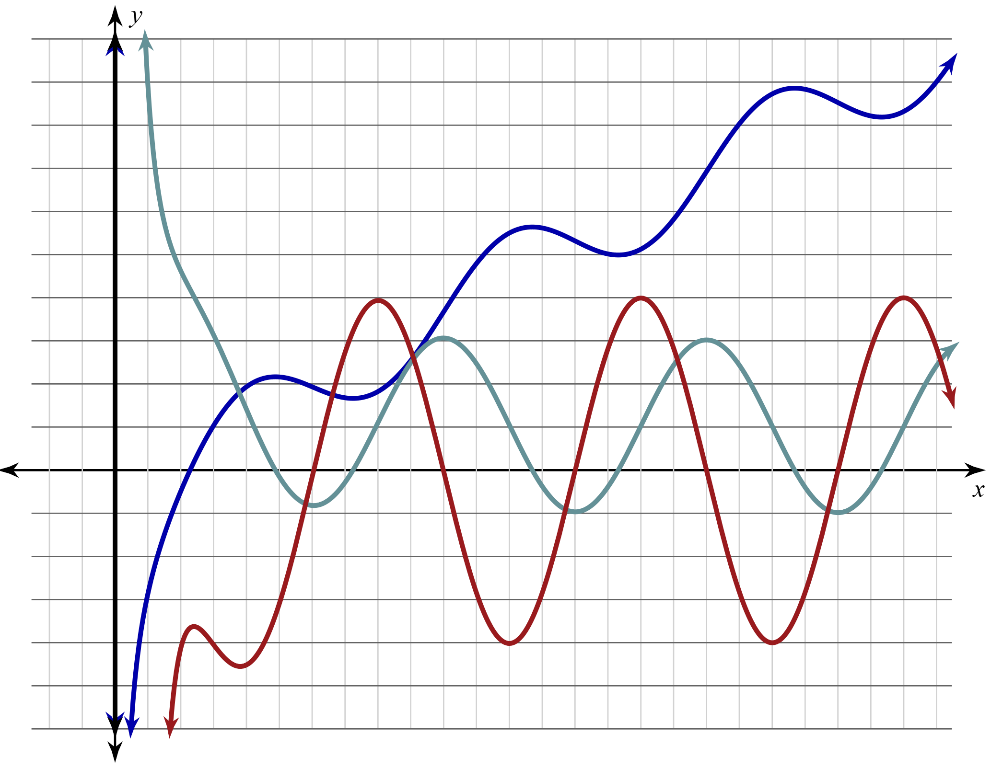 2.   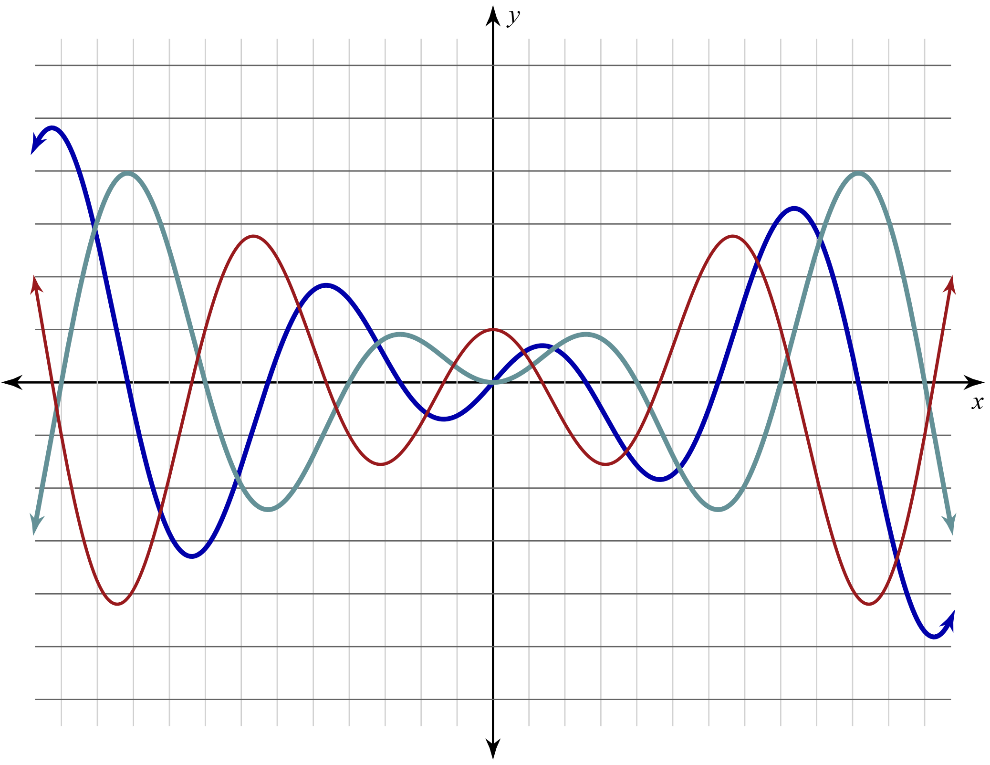 